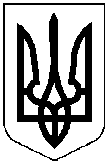 МІСЦЕВЕ  САМОВРЯДУВАННЯ ГРУШІВСЬКА СІЛЬСЬКА РАДА                       ДНІПРОПЕТРОВСЬКОЇ ОБЛАСТІСІМНАДЦЯТА  СЕСІЯ  ВОСЬМОГО  СКЛИКАННЯс. Грушівка,  Дніпропетровської області, вул. Олександра Довженка 16, тел.(056-56) 5-74-50   РІШЕННЯ № ____	__ березня 2023 рік                                                            с. Грушівка« Про відміну рішення сесії Грушівської сільської ради від 18 серпня 2016 року №86/8-VII-1»     Керуючись Кодексом Цивільного захисту України, ст. 38 Закону України «Про місцеве самоврядування в Україні», Постановою Кабінету Міністрів України від 17.06.2015р. № 409 «Про затвердження Типового положення про регіональну та місцеву комісію з питань техногенно-екологічної безпеки і надзвичайних ситуацій» та з метою покращення координації дій у разі загрози виникнення надзвичайної ситуації та ліквідації її наслідків, сільська радав и р і ш и л а:1. Відмінити рішення сесії Грушівської сільської ради від 18 серпня 2016 року №86/8-VII-1 «Про затвердження Положення про Грушівську комісію з питань техногенно-екологічної безпеки і надзвичайних ситуацій».2. Контроль за виконанням цього рішення покласти на комісію сільської  ради з питань планування фінансування, бюджету, та соціально- економічного розвитку.          Грушівський сільський голова:                              Сергій МАРИНЕНКО    